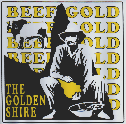 SECTION A - CUSTOMER DETAILSName: SECTION B - CUSTOMER DETAILSAddress: Suburb:Postcode:Phone: Email:SECTION C – PREVIOUS COMPLAINT?Have you previously lodged a complaint regarding this matter?                     YES                                               NOHave you previously lodged a complaint regarding this matter?                     YES                                               NOIf YES, have you been notified of the outcome or progress?                             YES                                                NOIf YES, have you been notified of the outcome or progress?                             YES                                                NOSECTION D - COMPLAINT DETAILS